აჭარის ავტონომიური რესპუბლიკის უმაღლესი საბჭოს 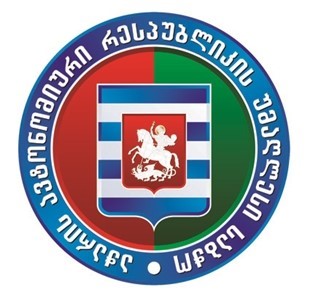 რიგგარეშე სესია    27 ივნისი, 2022 წელი                                                                                                    12:00 სთ       დ ღ ი ს   წ ე ს რ ი გ იაჭარის ავტონომიური რესპუბლიკის კანონის პროექტი ,,აჭარის ავტონომიური რესპუბლიკის 2022 წლის რესპუბლიკური ბიუჯეტის შესახებ“ აჭარის ავტონომიური რესპუბლიკის კანონში ცვლილების შეტანის თაობაზე.მომხსენებელი: ჯაბა ფუტკარაძე - აჭარის ავტონომიური რესპუბლიკის ფინანსთა და ეკონომიკის მინისტრითანამომხსენებელი: მარინე გვიანიძე - უმაღლესი საბჭოს საფინანსო-საბიუჯეტო და ეკონომიკურ საკითხთა კომიტეტის თავმჯდომარესაკანონმდებლო პაკეტი (09-01-08/29, 19.05.2022წ.):ა) აჭარის ავტონომიური რესპუბლიკის კანონის პროექტი ,,აჭარის ავტონომიური რესპუბლიკის უმაღლესი საბჭოს არჩევნების შესახებ“ აჭარის ავტონომიური რესპუბლიკის კანონში ცვლილების შეტანის თაობაზე;ბ) აჭარის ავტონომიური რესპუბლიკის უმაღლესი საბჭოს რეგლამენტის პროექტი ,,აჭარის ავტონომიური რესპუბლიკის უმაღლესი საბჭოს რეგლამენტში ცვლილების შეტანის შესახებ“. მომხსენებელი: დავით გაბაიძე -  აჭარის ავტონომიური რესპუბლიკის უმაღლესი საბჭოს წევრი